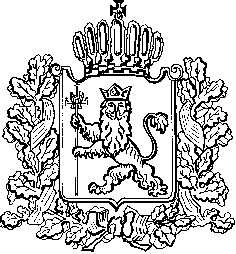 ИЗБИРАТЕЛЬНАЯ КОМИССИЯ ВЛАДИМИРСКОЙ ОБЛАСТИПОСТАНОВЛЕНИЕ10.07.2023									    № 159Рассмотрев документы, представленные 08.07.2023 в Избирательную комиссию Владимирской области для заверения списка кандидатов в депутаты Законодательного Собрания Владимирской области восьмого созыва, выдвинутого избирательным объединением «Владимирское региональное отделение Всероссийской политической партии «ЕДИНАЯ РОССИЯ»по единому избирательному округу, Избирательная комиссия Владимирской области установила следующее. Список кандидатов в депутаты Законодательного Собрания Владимирской области восьмого созыва был выдвинут избирательным объединением «Владимирское региональное отделение Всероссийской политической партии «ЕДИНАЯ РОССИЯ» по единому избирательному округу в количестве 108 человек.Однако в отношении пятикандидатов в депутаты Законодательного Собрания Владимирской области восьмого созыва, выдвинутых избирательным объединением ««Владимирское региональное отделение Всероссийской политической партии «ЕДИНАЯ РОССИЯ»в составе списка кандидатов по единому избирательному округу(Павлова И.В. (номер 3 территориальнойгруппы одномандатного избирательного округа № 1), Рудковской Е.М. (номер 5 территориальной группы одномандатного избирательного округа № 8),Попкова А.Н.(номер 4 территориальной группы одномандатного избирательного округа № 14), Березкина А.А. (номер 1 территориальной группы одномандатного избирательного округа № 15), Добрыниной О.Г. (номер 4 территориальной группы одномандатного избирательного округа № 15)документы, предусмотренные пунктом 14статьи 30 Закона Владимирской области от 13.02.2003 № 10-ОЗ «Избирательный кодекс Владимирской области»(далее – Избирательный кодекс Владимирской области) (заявления кандидатов о согласии баллотироваться и иные представляемые вместе с заявлением документы), не были представлены одновременно со списком кандидатов, выдвинутых указаннымизбирательным объединением по единому избирательному округу. Дополнительное представление в Избирательную комиссию Владимирской области указанных документов не допускается.В соответствии с пунктом 151 статьи 30 Избирательного кодекса Владимирской области отсутствие документов кандидата, предусмотренных пунктами 2 и 3 (при проведении выборов в Законодательном Собрании Владимирской области - также пунктом 31) статьи 28 Избирательного кодекса Владимирской области, является основанием для исключения организующей выборы избирательной комиссией этого кандидата из списка кандидатов до его заверения. Учитывая изложенное, в соответствии со статьями 14, 28, 30 Закона Владимирской области от 13 февраля 2003 года № 10-ОЗ «Избирательный кодекс Владимирской области» Избирательная комиссия Владимирской области постановляет:Исключить из списка кандидатов в депутаты Законодательного Собрания Владимирской области восьмого созыва, выдвинутого избирательным объединением «Владимирское региональное отделение Всероссийской политической партии «ЕДИНАЯ РОССИЯ» по единому избирательному округуследующих кандидатов: Павлова Илью Викторовича (номер 3 территориальной группы одномандатного избирательного округа № 1), Рудковскую Екатерину Михайловну (номер 5 территориальной группы одномандатного избирательного округа № 8), Попкова Александра Николаевича(номер 4 территориальной группы одномандатного избирательного округа № 14), Березкина Александра Александровича (номер 1 территориальной группы одномандатного избирательного округа № 15), Добрынину Ольгу Геннадьевну (номер 4 территориальной группы одномандатного избирательного округа № 15).Заверить список кандидатов в депутаты Законодательного Собрания Владимирской области восьмого созыва в количестве 103 человека, выдвинутый в установленном порядке избирательным объединением «Владимирское региональное отделение Всероссийской политической партии «ЕДИНАЯ РОССИЯ» по единому избирательному округу (прилагается).Выдать уполномоченному представителю избирательного объединения «Владимирское региональное отделение Всероссийской политической партии «ЕДИНАЯ РОССИЯ»копию заверенного списка кандидатов в депутаты Законодательного Собрания Владимирской области восьмого созыва, выдвинутого избирательным объединением «Владимирское региональное отделение Всероссийской политической партии «ЕДИНАЯ РОССИЯ»по единому избирательному округу.Направить представленные в Избирательную комиссию области сведения о кандидатах в депутаты Законодательного Собрания Владимирской области восьмого созыва, включенных в указанный список кандидатов по единому избирательному округу, в соответствующие государственные органы для проверки их достоверности. 5. Направить копию заверенного списка кандидатов в депутаты Законодательного Собрания Владимирской области восьмого созыва, выдвинутого избирательным объединением «Владимирское региональное отделение Всероссийской политической партии «ЕДИНАЯ РОССИЯ»по единому избирательному округу в территориальные избирательные комиссии Владимирской области.6. Разместить настоящее постановление на официальном сайте Избирательной комиссии Владимирской области в информационно-телекоммуникационной сети Интернет и опубликовать в сетевом издании «Вестник Избирательной комиссии Владимирской области».Cписоккандидатов в депутаты Законодательного Собрания Владимирской области восьмого созыва, выдвинутый избирательным объединением"Владимирское региональное отделение Всероссийской политической партии "ЕДИНАЯ РОССИЯ"по единому избирательному округуОбщая часть1. Авдеев Александр Александрович, дата рождения – 12 августа 1975 года, член Партии «ЕДИНАЯ РОССИЯ», член Генерального совета Партии «ЕДИНАЯ РОССИЯ», Секретарь Владимирского регионального отделения Партии «ЕДИНАЯ РОССИЯ», член Регионального политического совета Владимирского регионального отделения Партии «ЕДИНАЯ РОССИЯ», член Президиума Регионального политического совета Владимирского регионального отделения Партии «ЕДИНАЯ РОССИЯ».2. Киселев Владимир Николаевич, дата рождения – 3 августа 1958 года, член Партии «ЕДИНАЯ РОССИЯ», член Президиума Регионального политического совета Владимирского регионального отделения Партии «ЕДИНАЯ РОССИЯ».3. Хохлова Ольга Николаевна, дата рождения – 18 ноября 1957 года, член Партии «ЕДИНАЯ РОССИЯ», член Президиума Регионального политического совета Владимирского регионального отделения Партии «ЕДИНАЯ РОССИЯ».4. Федоров Юрий Матвеевич, дата рождения – 4 декабря 1941 года, член Партии «ЕДИНАЯ РОССИЯ», заместитель Секретаря Владимирского регионального отделения Партии «ЕДИНАЯ РОССИЯ», член Президиума Регионального политического совета Владимирского регионального отделения Партии «ЕДИНАЯ РОССИЯ».5. Меркурьева Екатерина Викторовна, дата рождения – 19 августа 1981 года.Территориальные группы

Территориальная группа одномандатного избирательного округа № 1 
(Александровский район)
1. Кузьмина Людмила Михайловна, дата рождения – 12 февраля 1959 года, член Партии «ЕДИНАЯ РОССИЯ», член Местного политического совета местного отделения Партии «ЕДИНАЯ РОССИЯ» Александровского района, заместитель Секретаря местного отделения Партии «ЕДИНАЯ РОССИЯ» Александровского района.2. Нуриев ЭльнурЭльшадович, дата рождения – 31 декабря 1995 года, член Партии «ЕДИНАЯ РОССИЯ».3. Макарова Елена Владимировна, дата рождения – 20 ноября 1967 года, член Партии «ЕДИНАЯ РОССИЯ», член Местного политического совета местного отделения Партии «ЕДИНАЯ РОССИЯ» Александровского района.4. Бойнов Андрей Анатольевич, дата рождения – 23 июля 1972 года, член Партии «ЕДИНАЯ РОССИЯ», член Местного политического совета местного отделения Партии «ЕДИНАЯ РОССИЯ» Александровского района.Территориальная группа одномандатного избирательного округа № 2 
(Александровский район)
1. Козинцев Александр Петрович, дата рождения – 17 ноября 1960 года, член Партии «ЕДИНАЯ РОССИЯ».2. Боброва Фаина Дмитриевна, дата рождения – 13 декабря 1958 года, член Партии «ЕДИНАЯ РОССИЯ».3. Мастерова Майя Валентиновна, дата рождения – 2 мая 1990 года.Территориальная группа одномандатного избирательного округа № 3 
(Киржачский район, Петушинский район)
1. Доброхотов Андрей Николаевич, дата рождения – 29 августа 1982 года, член Партии «ЕДИНАЯ РОССИЯ», член Регионального политического совета Владимирского регионального отделения Партии «ЕДИНАЯ РОССИЯ», член Местного политического совета местного отделения Партии «ЕДИНАЯ РОССИЯ» Киржачского района, Секретарь местного отделения Партии «ЕДИНАЯ РОССИЯ» Киржачского района.2. Токарев Александр Олегович, дата рождения – 28 октября 1979 года.3. Мельникова Татьяна Юрьевна, дата рождения – 30 декабря 1973 года.Территориальная группа одномандатного избирательного округа № 4 (Петушинский район)
1. Тумашов Владимир Владимирович, дата рождения – 16 октября 1973 года, член Партии «ЕДИНАЯ РОССИЯ».2. Ломакин Иван Владимирович, дата рождения – 7 марта 1987 года, член Партии «ЕДИНАЯ РОССИЯ».3. Филимонов Александр Михайлович, дата рождения – 9 июня 1981 года.Территориальная группа одномандатного избирательного округа № 5 (Кольчугинский район)
1. Андрианов Алексей Юрьевич, дата рождения – 7 апреля 1982 года, член Партии «ЕДИНАЯ РОССИЯ», член Регионального политического совета Владимирского регионального отделения Партии «ЕДИНАЯ РОССИЯ».2. Доронина Светлана Александровна, дата рождения – 17 апреля 1970 года.3. Родионова Елена Анатольевна, дата рождения – 24 июня 1961 года, член Партии «ЕДИНАЯ РОССИЯ».4. Чернова Марина Георгиевна, дата рождения – 18 августа 1959 года, член Партии «ЕДИНАЯ РОССИЯ».Территориальная группа одномандатного избирательного округа № 6 (Собинский район)
1. Зотов Владимир Алексеевич, дата рождения – 5 марта 1969 года, член Партии «ЕДИНАЯ РОССИЯ», член Местного политического совета местного отделения Партии «ЕДИНАЯ РОССИЯ» Собинского района.2. Тишкина Инна Борисовна, дата рождения – 10 марта 1971 года, член Партии «ЕДИНАЯ РОССИЯ», член Местного политического совета местного отделения Партии «ЕДИНАЯ РОССИЯ» Собинского района.3. Сморжанюк Владимир Игоревич, дата рождения – 17 декабря 1959 года, член Партии «ЕДИНАЯ РОССИЯ», член Местного политического совета местного отделения Партии «ЕДИНАЯ РОССИЯ» Собинского района.4. Конькова Галина Алексеевна, дата рождения – 12 сентября 1962 года, член Партии «ЕДИНАЯ РОССИЯ».Территориальная группа одномандатного избирательного округа № 7 
(Суздальский район, Юрьев-Польский район)
1. Конышев Алексей Владимирович, дата рождения – 9 февраля 1964 года, член Партии «ЕДИНАЯ РОССИЯ», член Президиума Регионального политического совета Владимирского регионального отделения Партии «ЕДИНАЯ РОССИЯ».2. Монастырский Анатолий Сергеевич, дата рождения – 13 декабря 1982 года.3. Козлов Дмитрий Андреевич, дата рождения – 16 июля 1987 года, член Партии «ЕДИНАЯ РОССИЯ».4. Пугина Кира Львовна, дата рождения – 10 сентября 1963 года, член Партии «ЕДИНАЯ РОССИЯ».5. Зацепин Николай Владимирович, дата рождения – 17 мая 1981 года, член Партии «ЕДИНАЯ РОССИЯ».Территориальная группа одномандатного избирательного округа № 8 (Ленинский район города Владимира)
1. Михайлова Елена Викторовна, дата рождения – 2 декабря 1964 года, член Партии «ЕДИНАЯ РОССИЯ».2. Ларина Виолетта Васильевна, дата рождения – 19 августа 1974 года, член Партии «ЕДИНАЯ РОССИЯ».3. Толбухин Николай Юрьевич, дата рождения – 29 марта 1969 года, член Партии «ЕДИНАЯ РОССИЯ»,  имелась судимость – статья 315 "Неисполнение приговора суда, решения суда или иного судебного акта" Уголовного кодекса Российской Федерации, погашена 29.05.2010.4. Мусатов Кирилл Викторович, дата рождения – 18 марта 1992 года.Территориальная группа одномандатного избирательного округа № 9 (Ленинский район города Владимира)
1. Мангушева Светлана Фиатовна, дата рождения – 16 августа 1961 года, член Партии «ЕДИНАЯ РОССИЯ».2. Логинов Лев Викторович, дата рождения – 30 мая 1958 года, член Партии «ЕДИНАЯ РОССИЯ».3. Мусихин Роман Сергеевич, дата рождения – 8 марта 1980 года, член Партии «ЕДИНАЯ РОССИЯ», член Местного политического совета местного отделения Партии «ЕДИНАЯ РОССИЯ» города Владимира.Территориальная группа одномандатного избирательного округа № 10 (Октябрьский район города Владимира, Ленинский район города Владимира)
1. Овчинникова Елена Васильевна, дата рождения – 14 февраля 1967 года, член Партии «ЕДИНАЯ РОССИЯ».2. Лызлов Алексей Николаевич, дата рождения – 8 февраля 1991 года.3. Давыдова Ирина Федоровна, дата рождения – 20 октября 1954 года.4. Лескина Ольга Васильевна, дата рождения – 10 апреля 1965 года.5. Нестеров Андрей Николаевич, дата рождения – 12 декабря 1967 года, член Партии «ЕДИНАЯ РОССИЯ», член Регионального политического совета Владимирского регионального отделения Партии «ЕДИНАЯ РОССИЯ».Территориальная группа одномандатного избирательного округа № 11 (Октябрьский район города Владимира, Ленинский район города Владимира)
1. Иванчук Виталий Иванович, дата рождения – 28 мая 1976 года.2. Осипов Иван Дмитриевич, дата рождения – 1 мая 1984 года, член Партии «ЕДИНАЯ РОССИЯ».3. Питиримов Николай Владимирович, дата рождения – 4 марта 1983 года, член Партии «ЕДИНАЯ РОССИЯ», член Регионального политического совета Владимирского регионального отделения Партии «ЕДИНАЯ РОССИЯ», член Местного политического совета местного отделения Партии «ЕДИНАЯ РОССИЯ» города Владимира, Секретарь местного отделения Партии «ЕДИНАЯ РОССИЯ» города Владимира.4. Пряхин Андрей Сергеевич, дата рождения – 23 июля 1980 года, член Партии «ЕДИНАЯ РОССИЯ», член Местного политического совета местного отделения Партии «ЕДИНАЯ РОССИЯ» города Владимира, заместитель Секретаря местного отделения Партии «ЕДИНАЯ РОССИЯ» города Владимира.5. Курлов Владислав Васильевич, дата рождения – 1 ноября 1996 года, член Партии «ЕДИНАЯ РОССИЯ».Территориальная группа одномандатного избирательного округа № 12
(Фрунзенский район города Владимира)
1. Кузнецова Наталья Владимировна, дата рождения – 26 августа 1971 года.2. Закарян Артур Оганесович, дата рождения – 21 сентября 1955 года, член Партии «ЕДИНАЯ РОССИЯ».3. Мокеев Алексей Валерьевич, дата рождения – 18 апреля 1979 года.4. Соломахин Павел Игоревич, дата рождения – 15 января 1995 года, член Партии «ЕДИНАЯ РОССИЯ».5. Кокшаров Андрей Александрович, дата рождения – 9 января 2001 года.Территориальная группа одномандатного избирательного округа № 13 (Фрунзенский район города Владимира)
1. Шахов Владимир Витальевич, дата рождения – 29 декабря 1956 года.2. Пышонина Лариса Васильевна, дата рождения – 24 марта 1965 года, член Партии «ЕДИНАЯ РОССИЯ», член Местного политического совета местного отделения Партии «ЕДИНАЯ РОССИЯ» города Владимира, заместитель Секретаря местного отделения Партии «ЕДИНАЯ РОССИЯ» города Владимира.3. Артемьев Сергей Викторович, дата рождения – 10 апреля 1975 года, член Партии «ЕДИНАЯ РОССИЯ».4. Болунов Александр Владимирович, дата рождения – 8 июня 1977 года.5. Алексеев Антон Сергеевич, дата рождения – 21 июля 1994 года, член Партии «ЕДИНАЯ РОССИЯ».Территориальная группа одномандатного избирательного округа № 14 (ЗАТО город Радужный, Судогодский район)
1. Смирнов Александр Викторович, дата рождения – 3 января 1972 года, член Партии «ЕДИНАЯ РОССИЯ», член Местного политического совета местного отделения Партии «ЕДИНАЯ РОССИЯ» Судогодского района, Секретарь местного отделения Партии «ЕДИНАЯ РОССИЯ» Судогодского района.2. Бунаев Михаил Николаевич, дата рождения – 18 марта 1972 года, член Партии «ЕДИНАЯ РОССИЯ», член Местной контрольной комиссии местного отделения Партии «ЕДИНАЯ РОССИЯ» города Радужный.3. Соболев Николай Андреевич, дата рождения – 19 декабря 1993 года, член Партии "ЕДИНАЯ РОССИЯ".Территориальная группа одномандатного избирательного округа № 15   (город Гусь-Хрустальный)
1. Соскова Елена Ивановна, дата рождения – 17 декабря 1964 года, член Партии «ЕДИНАЯ РОССИЯ», член Местного политического совета местного отделения Партии «ЕДИНАЯ РОССИЯ» города Гусь–Хрустальный.2. Ефремов Константин Викторович, дата рождения – 10 августа 1975 года, член Партии «ЕДИНАЯ РОССИЯ», член Местной контрольной комиссии местного отделения Партии «ЕДИНАЯ РОССИЯ» Гусь–Хрустального района.3. Касаткина Вита Владимировна, дата рождения – 22 апреля 1992 года, член Партии "ЕДИНАЯ РОССИЯ".Территориальная группа одномандатного избирательного округа № 16 (Гусь-Хрустальный район, город Гусь-Хрустальный)
1. Кабенкин Алексей Викторович, дата рождения – 17 июня 1972 года, член Партии «ЕДИНАЯ РОССИЯ», член Регионального политического совета Владимирского регионального отделения Партии «ЕДИНАЯ РОССИЯ», член Местного политического совета местного отделения Партии «ЕДИНАЯ РОССИЯ» Гусь–Хрустального района.2. Алянчикова Ольга Владимировна, дата рождения – 21 августа 1972 года, член Партии "ЕДИНАЯ РОССИЯ".3. Трынков Артур Романович, дата рождения – 1 августа 1998 года, член Партии «ЕДИНАЯ РОССИЯ», член Местного политического совета местного отделения Партии «ЕДИНАЯ РОССИЯ» Гусь–Хрустального района.4. Ушанова Людмила Викторовна, дата рождения – 11 июля 1972 года.5. Волков Александр Ильич, дата рождения – 7 августа 1999 года, член Партии «ЕДИНАЯ РОССИЯ».Территориальная группа одномандатного избирательного округа № 17
(округ Муром)
1. Кузнецова Юлия Александровна, дата рождения – 24 декабря 1982 года.2. Фаткулина Ольга Александровна, дата рождения – 12 июня 1973 года, член Партии «ЕДИНАЯ РОССИЯ».3. Матвеева Юлия Евгеньевна, дата рождения – 30 декабря 1982 года.4. Панфилова Майя Николаевна, дата рождения – 30 мая 1985 года, член Партии «ЕДИНАЯ РОССИЯ», член Местной контрольной комиссии местного отделения Партии «ЕДИНАЯ РОССИЯ» округа Муром.Территориальная группа одномандатного избирательного округа № 18 (округ Муром)
1. Фомин Сергей Александрович, дата рождения – 21 марта 1961 года, член Партии «ЕДИНАЯ РОССИЯ», член Местного политического совета местного отделения Партии «ЕДИНАЯ РОССИЯ» округа Муром.2. Копытина Валентина Михайловна, дата рождения – 3 августа 1956 года, член Партии «ЕДИНАЯ РОССИЯ».3. Фиохина Марина Васильевна, дата рождения – 2 июня 1981 года.4. Молоденова Людмила Владимировна, дата рождения – 27 апреля 1981 года, член Партии «ЕДИНАЯ РОССИЯ».Территориальная группа одномандатного избирательного округа № 19
(Меленковский район, Муромский район, округ Муром)
1. Кривицкий Андрей Александрович, дата рождения – 10 ноября 1987 года, член Партии «ЕДИНАЯ РОССИЯ».2. Морозова Ксения Сергеевна, дата рождения – 17 апреля 1991 года, член Партии «ЕДИНАЯ РОССИЯ», член Местного политического совета местного отделения Партии «ЕДИНАЯ РОССИЯ» Муромского района, заместитель Секретаря местного отделения Партии «ЕДИНАЯ РОССИЯ» Муромского района.3. Цыганский Александр Васильевич, дата рождения – 6 марта 1981 года, член Партии «ЕДИНАЯ РОССИЯ», член Регионального политического совета Владимирского регионального отделения Партии «ЕДИНАЯ РОССИЯ».4. Алаева Любовь Федоровна, дата рождения – 15 декабря 1966 года, член Партии «ЕДИНАЯ РОССИЯ».5. Федосеева Галина Николаевна, дата рождения – 30 июля 1961 года.Территориальная группа одномандатного избирательного округа № 20 (город Ковров)
1. Тимакова Елена Валерьевна, дата рождения – 7 декабря 1980 года.2. Иголкина Ирина Владимировна, дата рождения – 13 июля 1955 года.3. Монякова Ольга Альбертовна, дата рождения – 15 августа 1956 года.Территориальная группа одномандатного избирательного округа № 21 (город Ковров)
1. Жуков Павел Александрович, дата рождения – 31 августа 1979 года.2. Груздева Лариса Алексеевна, дата рождения – 2 февраля 1968 года.3. Догонин Игорь Олегович, дата рождения – 8 сентября 1959 года.Территориальная группа одномандатного избирательного округа № 22 (Ковровский район, город Ковров)
1. Малышев Валерий Дмитриевич, дата рождения – 19 июля 1966 года, член Партии «ЕДИНАЯ РОССИЯ», член Регионального политического совета Владимирского регионального отделения Партии «ЕДИНАЯ РОССИЯ».2. Чунаева Светлана Петровна, дата рождения – 27 июня 1957 года.3. Борисов Валерий Владимирович, дата рождения – 9 ноября 1970 года.Территориальная группа одномандатного избирательного округа № 23 (Камешковский район, Суздальский район)
1. Русаковский Алексей Михайлович, дата рождения – 29 декабря 1952 года, член Партии «ЕДИНАЯ РОССИЯ», член Президиума Регионального политического совета Владимирского регионального отделения Партии «ЕДИНАЯ РОССИЯ».2. Решетов Иван Александрович, дата рождения – 3 октября 1959 года, член Партии «ЕДИНАЯ РОССИЯ».3. Егоров Николай Васильевич, дата рождения – 1 июня 1955 года.4. Миланова Светлана Борисовна, дата рождения – 22 мая 1949 года, член Партии «ЕДИНАЯ РОССИЯ».Территориальная группа одномандатного избирательного округа № 24 (Вязниковский район)
1. Текегалиев Айтуган Шапиголлаевич, дата рождения – 25 мая 1975 года, член Партии «ЕДИНАЯ РОССИЯ», член Регионального политического совета Владимирского регионального отделения Партии «ЕДИНАЯ РОССИЯ».2. Грачева Ирина Валентиновна, дата рождения – 27 апреля 1981 года, член Партии «ЕДИНАЯ РОССИЯ».3. Суконкина Анастасия Владимировна, дата рождения – 24 марта 1996 года, член Партии «ЕДИНАЯ РОССИЯ».4. Фадеев Алексей Евгеньевич, дата рождения – 10 ноября 1988 года.5. Чижов Олег Александрович, дата рождения – 14 ноября 1960 года, член Партии «ЕДИНАЯ РОССИЯ».Территориальная группа одномандатного избирательного округа № 25
(Гороховецкий район, Вязниковский район, Селивановский район)
1. Третьяков Дмитрий Николаевич, дата рождения – 4 августа 1975 года, член Партии «ЕДИНАЯ РОССИЯ».2. Филимонов Андрей Александрович, дата рождения – 25 февраля 1978 года, член Партии «ЕДИНАЯ РОССИЯ», член Местного политического совета местного отделения Партии «ЕДИНАЯ РОССИЯ» Гороховецкого района.3. Евсякова Валентина Николаевна, дата рождения – 21 февраля 1959 года.О заверении списка кандидатов в депутаты Законодательного Собрания Владимирской области восьмого созыва, выдвинутогоизбирательным объединением «Владимирское региональное отделение Всероссийской политической партии «ЕДИНАЯ РОССИЯ» по единому избирательному округуПредседательИзбирательной комиссии                                                 В.А. МинаевСекретарь Избирательной комиссии                                                Н.А. УльеваВ Избирательную комиссиюВладимирской областиСписок заверен постановлением Избирательной комиссии Владимирской области от 10.07.2023 № 159Копия вернаПриложение к решению Конференции избирательного объединения  "Владимирское региональное отделение Всероссийской политической партии "ЕДИНАЯ РОССИЯ"от 23 июня 2023 годаСекретарь Владимирского регионального отделения Всероссийской политической партии "ЕДИНАЯ РОССИЯ"А.А. Авдеев